Средство  массовой  информации для  опубликования   муниципальных  правовых  актови  иной  информационной информацииСпециальный   выпуск  №  121«26» марта  2020 годаУчреждено12.11.2007  года26.03.2020. №14 РОССИЙСКАЯ ФЕДЕРАЦИЯИРКУТСКАЯ ОБЛАСТЬМУНИЦИПАЛЬНОЕ ОБРАЗОВАНИЕ«КУЙТУНСКИЙ РАЙОН»КАРЫМСКОЕ МУНИЦИПАЛЬНЕ ОБРАЗОВАНИЕАДМИНИСТРАЦИЯПОСТАНОВЛЕНИО ВНЕСЕНИИ ИЗМЕНЕНИЙ И ДОПОЛНЕНИЙ В МУНИЦИПАЛЬНУЮ ПРОГРАММУ«ФОРМИРОВАНИЕ СОВРЕМЕННОЙ ГОРОДСКОЙ СРЕДЫКАРЫМСКОГО МУНИЦИПАЛЬНОГО ОБРАЗОВАНИЯ НА 2018-2024 ГОДЫ»В целях благоустройства и создания благоприятных условий для проживания на территории Карымского муниципального образования, в соответствии с Федеральным законом от 06.10.2003 года № 131-ФЗ «Об общих принципах организации местного самоуправления в Российской Федерации», руководствуясь Уставом Карымского муниципального образования. ПОСТАНОВЛЯЮ:Внести в муниципальную программу «Формирование современной городской среды в Карымском муниципальном образовании на 2018-2024 годы», утвержденную постановлением администрации Карымского сельского поселения от 12 декабря 2017 года №48 (с изменениями от 28 февраля 2019 года №15)  (далее Программа) следующие изменения:1) Строку «Ресурсное обеспечение муниципальной программы» Паспорта Программы   изложить в следующей редакции:2) В   Разделе 4 Программы абзац «Мероприятия по благоустройству территорий реализуются с учетом» изложить в следующей редакции:- проведение общественных обсуждений проектов муниципальных программ (срок обсуждения – не менее 30 календарных дней со дня опубликования таких проектов изменений в муниципальную программу), в том числе при внесении в них изменений;- учета предложений заинтересованных лиц о включении дворовой территории и (или) общественной территории в муниципальную программу, в том числе при внесении изменений; - обеспечить в срок до 1 марта года предоставления субсидии проведение общественных обсуждений и определение территорий и мероприятий по благоустройству таких территорий;- завершение мероприятий по благоустройству общественных территорий, включенных в муниципальную программу, отобранных в году, предшествующем году реализации указанных мероприятий;- осуществление контроля за ходом выполнения муниципальной программы общественной комиссией, созданной в соответствии с постановлением правительства Российской Федерации от  10 февраля 2017 года № 169 «Об утверждении Правил предоставления и распределения субсидий из федерального бюджета, бюджетам субъектов Российской федерации на поддержку государственных программ субъектов Российской Федерации и муниципальных программ формирования современной городской среды», включая проведение оценки предложений заинтересованных лиц;- обязательного установления минимального 3-летнего гарантийного срока на результаты выполненных работ по благоустройству дворовых и (или) общественных территорий;- заключение соглашений по результатам закупки товаров, работ  и услуг для обеспечения муниципальных нужд в целях реализации муниципальных программ не позднее 1 июля года предоставления субсидий – для заключения соглашений на выполнение работ по благоустройству общественных не позднее 1 мая года предоставления субсидии – для заключения соглашений на выполнение работ  по благоустройству дворовых территорий, за исключением случаев обжалования действий (бездействия) заказчика и  (или) комиссии по осуществлению закупок и (или) оператора электронной площадки при осуществлении закупки товаров, работ, услуг в порядке установленном законодательством Российской Федерации, при которых срок заключения таких соглашений продлевается на срок указанного обжалования; проведения повторного конкурса или новой закупки, если конкурс признан не состоявшимся по основаниям, предусмотренным законодательством Российской Федерации, при которых срок заключения таких соглашений продлевается на срок проведения конкурсных процедур; заключения таких соглашений в пределах экономии средств при расходовании субсидии в целях реализации муниципальных программ, в том числе мероприятий по цифровизации городского хозяйства, включенных в муниципальную программу, при которых срок заключения таких соглашений продлевается на срок до 15 декабря года предоставления субсидий; - проведение соответствующего мероприятия с учетом необходимости обеспечения физической, пространственной и информационной доступности зданий, сооружений, дворовых и общественных территорий для инвалидов и других маломобильных групп населения;- проведения органом местного самоуправления муниципального образования Иркутской области работ по образованию земельных участков, на которых расположены многоквартирные дома, в целях софинансирования работ по благоустройству дворовых территорий, на которые муниципальному образованию Иркутской области предоставляется субсидия:- в срок до даты, установленной соглашением о предоставлении субсидий (в случае, если земельный участок находится в муниципальной собственности, или если собственность на земельный участок не разграничена);- в срок до даты заключения органом местного самоуправления муниципального образования Иркутской области соглашения о предоставлении субсидии юридическим лицам (за исключением субсидии государственным (муниципальным) учреждениям), индивидуальным предпринимателям, физическим лицам на возмещение затрат на выполнение работ по благоустройству дворовых территорий (в случае если дворовая территория образована земельными участками, находящимися полностью или частично в частной собственности).           - синхронизация реализации мероприятий в рамках муниципальной программы с реализуемыми в Куйтунском муниципальном образовании мероприятиями в сфере обеспечения доступности городской среды для маломобильных групп населения, а также мероприятиями в рамках национальных проектов «Демография», «Демография», «Образования», «Экология», «Безопасные и качественные автомобильные дороги», «Культура», «Малое и среднее предпринимательской инициативы».	- синхронизация выполнения работ в рамках муниципальной программы с реализуемыми в Куйтунском муниципальном образовании федеральными, региональными и муниципальными программами (планами) строительства (реконструкции, ремонта) объектов недвижимого имущества, программами по ремонту и модернизации инженерных сетей и иных объектов, расположенных на соответствующей территории.	- реализация мероприятий по созданию на территории Куйтунского муниципального образования условий для привлечения добровольцев, (волонтеров) к участию в реализации соответствующего мероприятия.Информация о ходе реализации мероприятий муниципальной программы подлежит внесению в государственную информационную систему жилищно-коммунального хозяйства.           3) Раздел 6 «Ресурсное обеспечение муниципальной программы» изложить в следующей редакции:        Основанием для привлечения средств федерального бюджета, средств субсидий из областного бюджета является государственная программа Иркутской области «Формирование современной городской среды на 2018-2024 годы», утвержденная постановлением Правительства Иркутской области от 31 августа 2017 года № 568-пп.      Общий объем финансирования муниципальной программы составляет _____ тыс. руб.  Табл. 3.   2. Настоящее постановление опубликовать в «Муниципальном вестнике» и разместить на официальном сайте администрации Карымского сельского поселения в информационно-телекоммуникационной сети «Интернет».            3. Настоящее постановление вступает в силу с момента его официального опубликования.            4.  Контроль за исполнением настоящего постановления оставляю за собой.      Глава Карымского       сельского поселения                                                     О.И.ТихоноваПРОТОКОЛ ПУБЛИЧНЫХ СЛУШАНИЙпо обсуждению проекта «О внесении изменений и дополнений а муниципальную программу « «Формирование комфортной современной городской среды Карымского муниципального образования на 2018-2024»»от 26 марта 2020 года                                                                  18 ч. 00 мин.Место проведения: Иркутская область, Куйтунский район, с. Карымск, ул. Набережная, 6а, Дом Культуры Карымского сельского поселения.Присутствовали: депутаты Карымского муниципального образования – 9 человек;сотрудники администрации Карымского муниципального образования – 5 человек; общественные деятели с. Карымск – 10 человек;Инициатор публичных слушаний: администрация Карымского муниципального образованияПубличные слушания назначены постановлением Карымского муниципального образования Куйтунского района Иркутской области от «25» февраля 2020г. №9а. Объявление о проведении публичных слушаний опубликовано в муниципальном вестнике Карымскоого муниципального образования, на официальном сайте администрации 
Карымского муниципального образования и на информационном стенде администрации Карымского муниципального образования.Председательствующий публичных слушаний – Тихоноова О.И. – глава администрации Карымского муниципального образования.                                                   Секретарь публичных слушаний – Артемьева Л.О. – ведущий специалист администрации Карымского муниципального образования.                                                           Повестка публичных слушаний:1.О внесении изменений и дополнений в муниципальную программу «Формирование современной городской среды Карымского муниципального образования на 2018-2024 годы»2.Определения перечня территорий и мероприятий по благоустройству общественных территорий.  Слушания носят рекомендательный характер.Для работы предлагается установить следующий регламент:время выступления – 15 минут, прения – не более 10 минут.Тихонова О.И.- глава администрации Карымского муниципального образования открыла публичные слушания, осветила вопрос слушаний и проинформировала, что с момента публикации о проведении публичных слушаний замечаний и предложений по данному вопросу в администрацию Карымского муниципального образования не поступало. Сообщила, что публичные слушания проводятся в соответствии с требованиями, Жилищного кодекса Российской Федерации, Градостроительного кодекса Российской Федерации, Федерального закона "Об основах охраны здоровья граждан в Российской Федерации", Федерального закона "Об общих принципах организации местного самоуправления в Российской Федерации", Федерального закона "О санитарно-эпидемиологическом благополучии населения", Федерального закона "Об отходах производства и потребления", Федерального закона "Об охране окружающей среды", и иными нормативными правовыми актами Российской Федерации, Иркутской области, Уставом  Карымского сельского поселения.Выступили:Синицина О.В. - депутат Карымского муниципального образования, она предложила одобрить проект «О внесении изменений и дополнений в муниципальную программу «Формирование современной городской среды Карымского муниципального образования на 2018-2024 годы»» и внести изменения, а так же перечень территорий и мероприятий по благоустройству общественных территорий оставить прежним.Труфонова Е.В. - житель с. Карымск, поддержала предложение гражданки Синициной О.В. РЕШИЛИ:Одобрить проект «О внесении изменений и дополнений в муниципальную программу «Формирование современной городской среды Карымского муниципального образования на 2018-2024 годы»», а также перечень территорий и мероприятий по благоустройству общественных территорий оставить прежним.Решение приняли ЕДИНОГЛАСТНО. Итоги публичных слушаний подвела глава администрации Карымского муниципального образования О.И.Тихонова. Сообщила, что вопрос повестки дня публичных слушаний рассмотрен. Заключение о результатах публичных слушаниях по рассмотрению проекта «О внесении изменений и дополнений в муниципальную программу «Формирование современной городской среды Карымского муниципального образования на 2018-2024 годы»»; определения перечня территорий и мероприятий по благоустройству общественных территорий подготовить и предоставить.О.И.Тихонова поблагодарила всех участников за активное участие в обсуждении вопроса и объявила публичные слушания закрытыми.Председательствующий                                                              О.И.ТихоноваСекретарь слушаний                                                                     Л.О.АртемьеваЗАКЛЮЧЕНИЕо результатах проведения публичных слушаний по обсуждению проекта по обсуждению проекта «О внесении изменений и дополнений а муниципальную программу «Формирование комфортной современной городской среды Карымского муниципального образования на 2018-2024»»с. Карымск  26 марта 2020 г.        Публичные слушания проведены в соответствии с Градостроительным кодексом Российской Федерации, Земельным кодексом Российской Федерации, Уставом Карымского муниципального образования, руководствуясь Федеральным законом от 06.10.2003 года № 131 –ФЗ «Об общих принципах организации местного самоуправления в Российской Федерации»,  с целью обсуждения и выяснения мнения населения по вопросу обсуждению проекта по обсуждению проекта «О внесении изменений и дополнений а муниципальную программу «Формирование комфортной современной городской среды Карымского муниципального образования на 2018-2024»», в соответствии с постановлением Карымского муниципального образования «О выдвижении инициативы проведения публичных слушаний на территории Карымского муниципального образования» от «25» февраля 2020г. №9а.Организатор публичных слушаний: Администрация Карымского муниципального образования.Официальная публикация: на сайте администрации Карымского муниципального образования, в муниципальном вестнике Карымского муниципального образованияКоличество зарегистрированных участников публичных слушаний: 25 человек.Публичные слушания проводились 26 марта 2020 года в 18 часов 00 минут в помещении Дома Культуры Карымского муниципального образования, расположенном по адресу: Иркутская область, Куйтунский район, с. Карымск, ул. Набережная, 6а.        Предложений и замечаний по вопросу, вынесенному на публичные слушания, в администрацию Карымского муниципального образования по состоянию на 26 марта 2020 года не поступало.При проведении публичных слушаний выступили представители органов местного самоуправления.Заключение:        Учитывая одобрение участников публичных слушаний, выраженное на проведенных публичных слушаниях, рекомендовать утвердить проект «О внесении изменений и дополнений а муниципальную программу «Формирование комфортной современной городской среды Карымского муниципального образования на 2018-2024»».Председательствующийна публичных слушаниях: Глава администрацииГлава администрацииКарымского муниципального образования                            О.И.ТихоноваСекретарь:  ведущий специалист администрацииКарымского муниципального образования                            Л.О.АртемьеваМУНИЦИПАЛЬНАЯ ПРОГРАММА «Формирование современной городской среды муниципального образования Карымского сельского поселения на 2018-2024 годы» с.Карымск 2019 г.Паспорт муниципальной программы2. Характеристика текущего состояния сферы реализации муниципальной программы, проблемыДворовые территории являются важнейшей составной частью транспортной системы. От уровня транспортно-эксплуатационного состояния дворовых территорий многоквартирных домов и проездов к ним во многом зависит качество жизни населения. В селе Карымск 4  МКД, дворовые  территории   которых  не благоустроены в полной мере, а именно не проводятся работы по озеленению дворовых территорий, нет парковочных мест для временного хранения автомобилей, недостаточно оборудованных детских и спортивных площадок, нет скамеек, нет урн, нет определенных приспособлений для сушки ковров, белья. Недостаточно освещения. На территории Карымского сельского поселения расположено 4 общественных территорий общей площадью 10900 кв. м.Существующее положение обусловлено рядом факторов: недостаточное финансирование программных мероприятий, отсутствие комплексного подхода к решению проблемы формирования и обеспечения среды, комфортной и благоприятной для проживания населения.До настоящего времени благоустройство дворовых территорий осуществлялось по определенным видам работ, без взаимной увязки элементов благоустройства. Благоустройство дворовых  и общественных территорий  невозможно осуществлять без комплексного подхода. Комплексный подход позволяет наиболее полно и в то же время детально охватить весь объем проблем, решение которых может обеспечить комфортные условия проживания всего населения. К этим условиям относятся чистые улицы,  благоустроенные дворы и дома, зеленые насаждения, необходимый уровень освещенности территорий села.Важнейшей задачей органа местного самоуправления Карымского сельского поселения является формирование и обеспечение среды, комфортной и благоприятной для проживания населения, в том числе благоустройство и надлежащее содержание дворовых и общественных территорий села Карымск.Сведения о текущих показателях (индикаторах) состояния благоустройства в муниципальном образовании Карымского сельского поселения за период, составляющий не менее 3 лет, предшествующих году начала реализации муниципальной программы, представлены в табл. 1.Табл. 1Сведения о текущих показателях (индикатора) состояния благоустройства в муниципальном образовании Карымского сельского поселения.3. Приоритеты муниципальной политики в сфере благоустройства, цель и задачи, целевые показатели, сроки реализации муниципальной программыПраво граждан на благоприятную окружающую среду закреплено в основном законе государства – Конституции Российской Федерации. Приоритеты государственной политики в сфере благоустройства определены в приоритетном проекте Российской Федерации «Формирование комфортной городской среды», утвержденном Советом при Президенте Российской Федерации по стратегическому развитию и приоритетным проектам (протокол от 21.11.2016 № 10). Проект включает создание условий для системного повышения качества и комфорта городской среды путем реализации комплекса первоочередных мероприятий по благоустройству дворовых территорий, общественных пространств (площадей, улиц, набережных и др.) при широком общественном обсуждении дизайн-проектов благоустройства территорий.В соответствии с указом Президента Российской Федерации от 
7 мая 2018 года № 204 «О национальных целях и стратегических задачах развития Российской Федерации на период до 2024 года» президиумом Совета при Президенте Российской Федерации по стратегическому развитию и приоритетным проектам (протокол от 24 декабря 2018 года № 16) утвержден паспорт национального проекта «Жилье и городская среда», в состав которого включен федеральный проект «Формирование комфортной городской среды».Паспорт регионального проекта Иркутской области «Формирование комфортной городской среды в Иркутской области» был утвержден первым заместителем Губернатора Иркутской области – Председателем Правительства Иркутской области Р.Н. Болотовым 14 декабря 2018 года.»;Основным направлением муниципальной политики в сфере благоустройства является выработка мер и реализация приоритетных мероприятий, направленных на значительное повышение условий комфортности на территории муниципального образования, создание привлекательной городской атмосферы для жителей, а также привлечение населения к принятию решений и созданию проектов по повышению благоустройства общественных и дворовых территорий.Цель муниципальной программы: повышение качества и комфорта городской среды на  территории муниципального образования Карымского сельского поселения.Для достижения поставленной цели необходимо решить следующие задачи:1. Повышение уровня благоустройства дворовых территорий многоквартирных домов.2. Повышение уровня благоустройства общественных территорий.3. Повышение уровня благоустройства объектов недвижимого (включая объекты незавершенного строительства) имущества и земельных участков, находящихся в собственности (пользований) юридических лиц и индивидуальных предпринимателей.4. Повышение уровня благоустройства индивидуальных жилых домов и земельных участков, предоставленных для их размещения.5. Повышение уровня вовлеченности заинтересованных граждан, организаций в реализацию мероприятий по благоустройству территории.Сведения о показателях (индикаторах) муниципальной программы представлены в таблице 2.Табл. 2Сведения 
о показателях (индикаторах) муниципальной подпрограммыСрок реализации муниципальной программы: 2018-2024 годы.4. Характеристика основных мероприятий муниципальной программыМуниципальная программа включает следующие мероприятия:Мероприятие 1. Благоустройство дворовых территорий многоквартирных домов.Благоустройство дворовой территорией – это совокупность территорий, прилегающих к многоквартирным домам, с расположенными на них объектами, предназначенными для обслуживания и эксплуатации таких домов, и элементами благоустройства этих территорий, в том числе парковками (парковочными местами), тротуарами и автомобильными дорогами, включая автомобильные дороги, образующие проезды к территориям, прилегающим к многоквартирным домам.Минимальный перечень работ по благоустройству дворовых территорий включает следующие виды работ:1) ремонт дворовых проездов;2) обеспечение освещения дворовых территорий многоквартирных домов;3) установка скамеек;4) установка урн.Визуализированный перечень образцов элементов благоустройства, предлагаемый к размещению на дворовой территории, установлен в приложении 1.Дополнительный перечень работ по благоустройству дворовых территорий включает следующие виды работ:1) оборудование детских площадок;2) оборудование спортивных площадок;3) оборудование автомобильных парковок;4) озеленение территорий;5) обустройство площадок для выгула домашних животных;6) обустройство площадок для отдыха;7) обустройство контейнерных площадок;8) обустройство ограждений;9) устройство открытого лотка для отвода дождевых и талых вод;10) устройство искусственных дорожных неровностей с установкой соответствующих дорожных знаков;11) иные виды работ.При выполнении видов работ, включенных в минимальный перечень, обязательным является: трудовое участие собственников помещений в многоквартирных домах, собственников иных зданий и сооружений, расположенных в границах дворовой территории, подлежащей благоустройству (далее - заинтересованные лица);решение собственников помещений в многоквартирном доме о принятии созданного в результате благоустройства имущества в состав общего имущества многоквартирного дома.Трудовое участие заинтересованных лиц реализуется в форме субботника.Под субботником в настоящем Положении понимается выполнение неоплачиваемых работ, не требующих специальной квалификации, в том числе подготовка дворовой территории к началу работ, уборка мусора, покраска оборудования, другие работы.Доля трудового участия заинтересованных лиц устанавливается в размере одного субботника для каждой дворовой территории.При выполнении видов работ, включенных в дополнительный перечень, обязательным является:финансовое участие заинтересованных лиц;	софинансирование собственниками помещений в многоквартирном доме  по благоустройству дворовых территорий в размере не менее 20 процентов стоимости выполнения таких работ (в случае, если дворовая территория включена в муниципальную программу формирования современной городской среды после вступления в силу постановления Правительства Российской Федерации от 9 февраля 2019 года № 106 «О внесении изменений в приложение № 15 к государственной программе Российской Федерации «Обеспечение доступным и комфортным жильем и коммунальными услугами граждан Российской Федерации»);решение собственников помещений в многоквартирном доме о принятии созданного в результате благоустройства имущества в состав общего имущества многоквартирного дома.Финансовое участие заинтересованных лиц реализуется в форме софинансирования мероприятий по благоустройству дворовых территорий. Доля финансового участия заинтересованных лиц устанавливается не менее 5 процентов стоимости выполнения таких работ в случае, если дворовая территория включена в муниципальную программу формирования современной городской среды до вступления в силу постановления Правительства Российской Федерации от 9 февраля 2019 года № 106 «О внесении изменений в приложение № 15 к государственной программе Российской Федерации «Обеспечение доступным и комфортным жильем и коммунальными услугами граждан Российской Федерации» (далее – Постановление № 106) и не менее 20 процентов стоимости выполнения таких работ в случае, если дворовая территория включена в муниципальную программу формирования современной городской среды после вступления в силу Постановления № 106.Выполнение работ из дополнительного перечня без выполнения работ из минимального перечня не допускается.Адресный перечень дворовых территорий многоквартирных домов, подлежащих благоустройству в 2018-2024 году (приложение 2) формируется исходя из минимального перечня работ по благоустройству, с учетом физического состояния дворовой территории, определенной по результатам инвентаризации дворовой территории, проведенной в порядке, установленном министерством жилищной политики, энергетики и транспорта Иркутской области.Очередность благоустройства определяется в порядке поступления предложений заинтересованных лиц об их участии в соответствии с порядком и сроком представления, рассмотрения и оценки предложений заинтересованных лиц о включении дворовой территории в муниципальную программу, утвержденным постановлением администрации муниципального образования Карымского сельского поселения.Нормативная стоимость (единичные расценки) работ по благоустройству дворовых территорий, входящих в минимальный и дополнительный перечни таких работ, установлена в приложении 1.Мероприятия по благоустройству дворовых территорий проводятся с учетом необходимости обеспечения физической, пространственной и информационной доступности зданий, сооружений, дворовых территорий для инвалидов и других маломобильных групп населения.Порядок разработки, обсуждения с заинтересованными лицами и утверждения дизайн-проекта благоустройства дворовой территории, включенной в муниципальную программу, предусматривающего текстовое и визуальное описание предлагаемого проекта, перечня (в том числе в виде соответствующих визуализированных изображений) элементов благоустройства, предлагаемых к размещению на соответствующей дворовой территории, установлен в приложении 3.	Мероприятие 2. Благоустройство общественных территорий.Благоустройство общественных территорий включает в себя проведение работ на территориях общего пользования, которыми беспрепятственно пользуется неограниченный круг лиц. Общественные территории – это территории соответствующего функционального назначения (площади, набережные, улицы, пешеходные зоны, скверы, парки, иные территории).Адресный перечень общественных территорий, подлежащих благоустройству в 2018-2024 году (приложение 4), формируется исходя из физического состояния общественной территории, определенного по результатам инвентаризации  общественной территории, проведенной в порядке, установленном министерством жилищной политики, энергетики и транспорта Иркутской области.Очередность благоустройства общественных территорий определяется в порядке поступления предложений заинтересованных лиц, в соответствии с порядком и сроком представления, рассмотрения и оценки предложений заинтересованных лиц о включении общественной территории в муниципальную программу, утвержденным постановлением администрации муниципального образования Карымского сельского поселения.Мероприятия по благоустройству общественных территорий проводятся с учетом необходимости обеспечения физической, пространственной и информационной доступности зданий, сооружений общественных территорий для инвалидов и других маломобильных групп населения.Дизайн-проект благоустройства общественной территории, в который включается текстовое и визуальное описание, в том числе его концепция и перечень (в том числе визуализированный) элементов благоустройства, предлагаемых к размещению на соответствующей территории, утверждается постановлением администрации муниципального образования Карымского сельского поселения.	Мероприятие 3. Благоустройство объектов недвижимого имущества (включая объекты незавершенного строительства)  и земельных участков, находящихся в собственности (пользований) юридических лиц и индивидуальных предпринимателей.Адресный перечень объектов недвижимого имущества (включая объекты незавершенного строительства)  и земельных участков, находящихся в собственности (пользований) юридических лиц и индивидуальных предпринимателей, которые подлежат благоустройству (приложение 5), формируется исходя из физического состояния объектов, определенного по результатам инвентаризации, проведенной в порядке, установленном министерством жилищной политики, энергетики и транспорта Иркутской области.Благоустройство объектов недвижимого имущества (включая объекты незавершенного строительства)  и земельных участков, находящихся в собственности (пользований) юридических лиц и индивидуальных предпринимателей, осуществляется не позднее 2020 года за счет средств собственников (пользователей) указанных объектов, земельных участков), в соответствии с требованиями Правил благоустройства территории муниципального образования Карымского сельского поселения  на основании заключенных соглашений с администрацией муниципального образования Карымского сельского поселения.Мероприятие 4. Мероприятия по инвентаризации уровня благоустройства индивидуальных жилых домов и земельных участков, предоставленных для их размещения (далее – ИЖС).	Мероприятия по инвентаризации уровня благоустройства индивидуальных жилых домов и земельных участков, предоставленных для их размещения, проводятся инвентаризационной комиссией, созданной  муниципальным правовым актом, в порядке, установленном министерством жилищной политики, энергетики и транспорта Иркутской области.	Мероприятие 5. Благоустройство индивидуальных жилых домов и земельных участков, предоставленных для их размещения.Адресный перечень ИЖС, подлежащих благоустройству не позднее 2020 года (приложение 6), формируется исходя из физического состояния объектов, определенного по результатам инвентаризации, проведенной в порядке, установленном министерством жилищной политики, энергетики и транспорта Иркутской области.Благоустройство индивидуальных жилых домов и земельных участков, предоставленных для их размещения, осуществляется не позднее 2020 года за счет средств собственников (пользователей) указанных домов (собственников (землепользователей) земельных участков) в соответствии с требованиями Правил благоустройства территории муниципального образования Карымского сельского поселения, на основании заключенных соглашений с администрацией муниципального образования Карымского сельского поселения.Мероприятие 6. Мероприятия по проведению работ по образованию земельных участков, на которых расположены многоквартирные дома. Необходимо проведение работ по образованию земельных участков, на которых расположены многоквартирные дома, работы по благоустройству дворовых территорий которых софинансируются из бюджета Иркутской области.Мероприятия по благоустройству территорий реализуются с учетом:- проведение общественных обсуждений проектов муниципальных программ (срок обсуждения – не менее 30 календарных дней со дня опубликования таких проектов изменений в муниципальную программу), в том числе при внесении в них изменений;- учета предложений заинтересованных лиц о включении дворовой территории и (или) общественной территории в муниципальную программу, в том числе при внесении изменений; - обеспечить в срок до 1 марта года предоставления субсидии проведение общественных обсуждений и определение территорий и мероприятий по благоустройству таких территорий;- завершение мероприятий по благоустройству общественных территорий, включенных в муниципальную программу, отобранных в году, предшествующем году реализации указанных мероприятий;- осуществление контроля за ходом выполнения муниципальной программы общественной комиссией, созданной в соответствии с постановлением правительства Российской Федерации от  10 февраля 2017 года № 169 «Об утверждении Правил предоставления и распределения субсидий из федерального бюджета, бюджетам субъектов Российской федерации на поддержку государственных программ субъектов Российской Федерации и муниципальных программ формирования современной городской среды», включая проведение оценки предложений заинтересованных лиц;- обязательного установления минимального 3-летнего гарантийного срока на результаты выполненных работ по благоустройству дворовых и (или) общественных территорий;- заключение соглашений по результатам закупки товаров, работ  и услуг для обеспечения муниципальных нужд в целях реализации муниципальных программ не позднее 1 июля года предоставления субсидий – для заключения соглашений на выполнение работ по благоустройству общественных не позднее 1 мая года предоставления субсидии – для заключения соглашений на выполнение работ  по благоустройству дворовых территорий, за исключением случаев обжалования действий (бездействия) заказчика и  (или) комиссии по осуществлению закупок и (или) оператора электронной площадки при осуществлении закупки товаров, работ, услуг в порядке установленном законодательством Российской Федерации, при которых срок заключения таких соглашений продлевается на срок указанного обжалования; проведения повторного конкурса или новой закупки, если конкурс признан не состоявшимся по основаниям, предусмотренным законодательством Российской Федерации, при которых срок заключения таких соглашений продлевается на срок проведения конкурсных процедур; заключения таких соглашений в пределах экономии средств при расходовании субсидии в целях реализации муниципальных программ, в том числе мероприятий по цифровизации городского хозяйства, включенных в муниципальную программу, при которых срок заключения таких соглашений продлевается на срок до 15 декабря года предоставления субсидий; - проведение соответствующего мероприятия с учетом необходимости обеспечения физической, пространственной и информационной доступности зданий, сооружений, дворовых и общественных территорий для инвалидов и других маломобильных групп населения;- проведения органом местного самоуправления муниципального образования Иркутской области работ по образованию земельных участков, на которых расположены многоквартирные дома, в целях софинансирования работ по благоустройству дворовых территорий, на которые муниципальному образованию Иркутской области предоставляется субсидия:- в срок до даты, установленной соглашением о предоставлении субсидий (в случае, если земельный участок находится в муниципальной собственности, или если собственность на земельный участок не разграничена);- в срок до даты заключения органом местного самоуправления муниципального образования Иркутской области соглашения о предоставлении субсидии юридическим лицам (за исключением субсидии государственным (муниципальным) учреждениям), индивидуальным предпринимателям, физическим лицам на возмещение затрат на выполнение работ по благоустройству дворовых территорий (в случае если дворовая территория образована земельными участками, находящимися полностью или частично в частной собственности).           - синхронизация реализации мероприятий в рамках муниципальной программы с реализуемыми в Куйтунском муниципальном образовании мероприятиями в сфере обеспечения доступности городской среды для маломобильных групп населения, а также мероприятиями в рамках национальных проектов «Демография», «Демография», «Образования», «Экология», «Безопасные и качественные автомобильные дороги», «Культура», «Малое и среднее предпринимательской инициативы».	- синхронизация выполнения работ в рамках муниципальной программы с реализуемыми в Куйтунском муниципальном образовании федеральными, региональными и муниципальными программами (планами) строительства (реконструкции, ремонта) объектов недвижимого имущества, программами по ремонту и модернизации инженерных сетей и иных объектов, расположенных на соответствующей территории.	- реализация мероприятий по созданию на территории Куйтунского муниципального образования условий для привлечения добровольцев, (волонтеров) к участию в реализации соответствующего мероприятия.Информация о ходе реализации мероприятий муниципальной программы подлежит внесению в государственную информационную систему жилищно-коммунального хозяйства.5. Ресурсное обеспечение муниципальной программыОснованием для привлечения средств федерального бюджета, средств субсидий из областного бюджета является государственная программа Иркутской области «Формирование современной городской среды на 
2018-2024 годы», утвержденная постановлением Правительства Иркутской области от 31 августа 2017 года № 568-пп. Общий объем финансирования муниципальной программы составляет _____ тыс. руб.  Табл. 3. 6. Анализ рисков реализации  муниципальной программы и описание мер управления рисками реализации муниципальной программыРеализация мероприятий муниципальной программы связана с рисками, обусловленными как внутренними факторами (организационные риски), так внешними факторами (изменения законодательства и внешней экономической ситуации и риски финансового обеспечения). Комплексная оценка рисков, возникающих при реализации мероприятий муниципальной программы, приведена в таблице 4:Табл. 4Комплексная оценка рисков, возникающих при реализации мероприятий муниципальной программы7. Ожидаемые конечные результаты реализации муниципальной программыВ ходе реализации муниципальной программы планируется провести благоустройство всех дворовых территорий многоквартирных домов и общественных территорий, в которых при проведении инвентаризации выявлена такая необходимость.Ожидается, что в результате реализации муниципальной программы за период с 2018 по 2024 годы удастся достичь следующих показателей:Доля благоустроенных дворовых территорий в общем количестве дворовых территорий подлежащих благоустройству в рамках муниципальной  программы составит 100%;2.Доля благоустроенных общественных территорий в общем количестве общественных территорий подлежащих благоустройству в рамках муниципальной программы составит 100%Проведение мероприятий муниципальной программы создаст необходимый минимальный уровень комфортной среды для жителей многоквартирных домов, условия для культурно-досуговой деятельности, отдыха и занятий спортом для всех жителей муниципального образования. Проведение мероприятий по благоустройству территорий, прилегающих к индивидуальным жилым домам, и земельных участков, предоставленных для их размещения, а также объектов недвижимого имущества (включая объекты незавершенного строительства) и земельных участков, находящихся в собственности (пользовании) юридических лиц и индивидуальных предпринимателей, в соответствии с требованиями правил благоустройства, утвержденных в муниципальных образованиях Иркутской области, обеспечит единый подход к вопросам благоустройства на территории  муниципального образования Карымского сельского поселения.                                                                                                                                                             Приложение 1к постановлению от 28.02.2019г. №15«Приложение № 1
к подпрограмме«Формирование современной городской среды на 2018-2024 годы»Визуализированный перечень образцов элементов благоустройства.Нормативная стоимость (единичные расценки) работ по благоустройству дворовых территорий многоквартирных домов, включенных в минимальный перечень и дополнительный перечень работ. 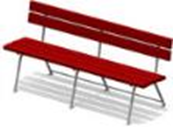 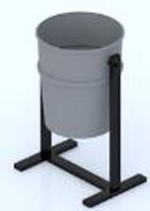 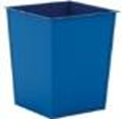 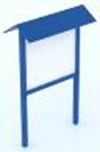 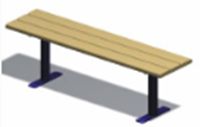 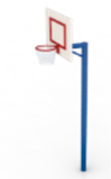 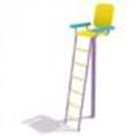 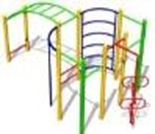 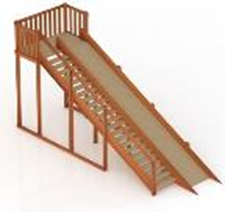 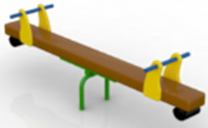 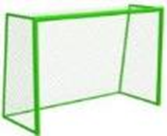 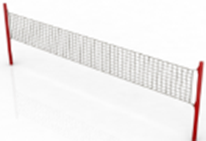 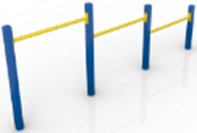 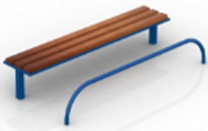 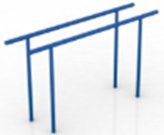 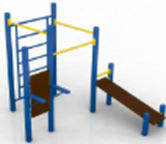 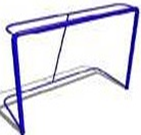 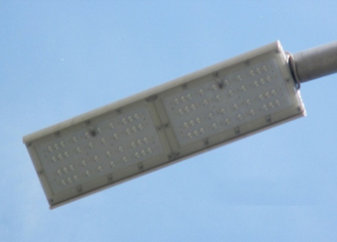 Приложение 2к постановлению от 28.02.2019г. №15«Приложение 2к муниципальной программе«Формирование современной городской среды на 2018-2024 годы»Адресный перечень дворовых территорий многоквартирных домов, подлежащих благоустройству в 2018-2024 годуПриложение 3к постановлению от 28.02.2019г. №15Приложение №3 к муниципальной программе«Формирование современной городской среды на 2018-2024 годы»Порядок разработки, обсуждения с заинтересованными лицами и утверждения дизайн-проекта благоустройства дворовой территории, включенной в муниципальную программу, предусматривающего текстовоеи визуальное описание предлагаемого проекта, перечня(в том числе в виде соответствующих визуализированных изображений) элементов благоустройства, предлагаемых к размещению на соответствующей дворовой территорииОбщие положения1.1. Порядок регламентирует процедуру разработки, обсуждения с заинтересованными лицами и утверждения дизайн-проекта благоустройства дворовой территории многоквартирного дома.1.2. Под дизайн-проектом понимается графический и текстовый материал, включающий в себя визуализированное описание предполагаемого проекта, изображение дворовой территории или общественная территория, представленный в нескольких ракурсах, с планировочной схемой, фото фиксацией существующего положения, с описанием работ,  мероприятий, предлагаемых к выполнению и перечня (в том числе в виде соответствующих визуализированных изображений) элементов благоустройства, предлагаемых к размещению на соответствующей дворовой территории (далее – дизайн проект). Содержание дизайн-проекта зависит от вида и состава планируемых к благоустройству работ. Это может быть как проектная, сметная документация, так и упрощенный вариант в виде изображения дворовой территории или общественная территория с описанием работ и мероприятий, предлагаемых к выполнению и перечня (в том числе в виде соответствующих визуализированных изображений) элементов благоустройства, предлагаемых к размещению на соответствующей дворовой территории.2. Разработка дизайн-проектов2.1. Разработка дизайн-проекта осуществляется с учетом Правил благоустройства территории муниципального образования Карымского сельского поселения, а также действующими строительными, санитарными и иными  нормами и правилами.2.2. Разработка дизайн-проекта может осуществляться как заинтересованными лицами, так и администрацией муниципального образования Карымского сельского поселения, а также совместно (далее – разработчик).2.3. Разработка дизайн-проекта осуществляется с учетом минимальных и дополнительных перечней работ по благоустройству дворовой территории, установленных настоящей программой и утвержденных протоколом общего собрания собственников помещений в многоквартирном доме, в отношении которой разрабатывается дизайн-проект.2.4 Срок разработки дизайн-проекта – в течение 20 календарных дней с момента включения в адресный перечень многоквартирных домов, дворовых территорий муниципальной программы.3. Обсуждение, согласование и утверждение дизайн-проекта3.1. Обсуждение дизайн-проекта осуществляется на официальном сайте администрации муниципального образования  Карымского сельского поселения, на собраниях граждан с привлечением разработчика.3.2 Срок обсуждений дизайн-проекта – в течение 10 календарных дней с момента разработки дизайн-проекта.3.3. Согласование дизайн-проекта осуществляется уполномоченным представителем (представителями) заинтересованных лиц в письменной форме в течение 5 календарный  дней с момента окончания срока обсуждения.3.4. Утверждение дизайн-проекта благоустройства дворовой территории многоквартирного дома, в которой включается текстовое и визуальное описание, в том числе его концепция и перечень (в том числе визуализированный) элементов благоустройства, предлагаемых к размещению на соответствующей территории, осуществляется постановлением администрации.3.5. Утвержденный дизайн-проект	подлежит размещению на официальном сайте администрации муниципального образования Карымского сельского поселения.Глава муниципального образования                Тихонова О. И.                     Приложение 4к постановлению от 28.02.2019г. №15«Приложение 4к муниципальной программе«Формирование современной городской среды на 2018-2024 годы»Адресный перечень  общественных территорий, подлежащих благоустройству в 2018-2024 годуПриложение 5к постановлению от28.02.2019г. №15«Приложение 5к муниципальной программе«Формирование современной городской среды на 2018-2024 годы»Адресный перечень объектов недвижимого (включая объекты незавершенного строительства)  имущества и земельных участков, находящихся в собственности (пользований) юридических лиц и индивидуальных предпринимателей, подлежащих благоустройству в 2018-2024 годуПриложение 6к постановлению от 28.02.2019г. №15«Приложение 6к муниципальной программе«Формирование современной городской среды на 2018-2024 годы»Адресный перечень индивидуальных жилых домов и земельных участков, предоставленных для их размещения, подлежащих благоустройству в 2018-2024 годуРесурсное обеспечение муниципальной программыОбщий объем расходов на реализацию муниципальной программы составляет:  _____тыс. руб.,   из них средств:местного бюджета _____тыс. руб.;областного бюджета _____ тыс. руб.;федерального бюджета ______ тыс. руб.;иные источники _______ тыс.руб.;на 2018 год ___ тыс.руб., из них средств:местного бюджета ___тыс. руб.;областного бюджета ___тыс. руб.;федерального бюджета ___ тыс. руб.;иные источники ______ тыс.руб.;на 2019 год 924 тыс. руб.,   из них средств:местного бюджета 27,72 тыс. руб.;областного бюджета         тыс. руб.;федерального бюджета 924  тыс. руб.;иные источники __0__ тыс.руб.;на 2020 год 2047 тыс. руб.,   из них средств:местного бюджета 14 тыс. руб.;областного бюджета 458 тыс. руб.;федерального бюджета 1935 тыс. руб.; иные источники _______ тыс.руб.;на 2021 год 924 тыс. руб.,   из них средств:местного бюджета 27,72 тыс. руб.;областного бюджета _____ тыс. руб.;федерального бюджета 924  тыс. руб.;иные источники _______ тыс.руб.;на 2022 год 1000 тыс. руб.,   из них средств:местного бюджета 30 тыс. руб.;областного бюджета _____ тыс. руб.;федерального бюджета 1000 тыс. руб.;иные источники _______ тыс.руб.;на 2023 год 848 тыс. руб.,   из них средств:местного бюджета 25,44 тыс. руб.;областного бюджета _____ тыс. руб.;федерального бюджета 848 тыс. руб.;иные источники _______ тыс.руб.;на 2024 год _____тыс. руб.,   из них средств:местного бюджета _____тыс. руб.;областного бюджета _____ тыс. руб.;федерального бюджета ______ тыс. руб.;иные источники _______ тыс.руб.;Период реализации программы 
Объем финансирования, тыс. руб. Объем финансирования, тыс. руб. Объем финансирования, тыс. руб. Объем финансирования, тыс. руб. Объем финансирования, тыс. руб. Период реализации программы 
Финансовые
средства, всегоВ том числе по источникам:В том числе по источникам:В том числе по источникам:В том числе по источникам:Период реализации программы 
Финансовые
средства, всегоМБОБФБИные источникиВсего за весь периодв том числе по годам:2018 год2019 год2020 год240714458193502021 год2022 год2023 год2024 годНаименование муниципальной программыФормирование современной городской среды муниципального образования Карымского сельского поселения на 2018-2024 годы.Ответственный исполнитель программыАдминистрация муниципального образования Карымского сельского поселения. Участники муниципальной программыАдминистрация Карымского сельского поселенияГраждане, их объединения; заинтересованные лица; общественные организации;Подрядные организации.Подпрограммы муниципальной программыВыделение подпрограмм не предусмотреноЦель муниципальной программыПовышение качества и комфорта городской среды на  территории  муниципального образования  Карымского сельского поселения.Задачи муниципальной программы1. Повышение уровня благоустройства дворовых территорий многоквартирных домов.2. Повышение уровня благоустройства общественных территорий.3. Повышение уровня благоустройства объектов недвижимого (включая объекты незавершенного строительства) имущества и земельных участков, находящихся в собственности (пользований) юридических лиц и индивидуальных предпринимателей.4. Повышение уровня благоустройства индивидуальных жилых домов и земельных участков, предоставленных для их размещения.5. Повышение уровня вовлеченности заинтересованных граждан, организаций в реализацию мероприятий по благоустройству территории.Целевые индикаторы и показатели муниципальной программыДоля дворовых территорий МКД  в отношении которых  проведены работы по благоустройству, от общего количества дворовых территорий МКД;Доля благоустроенных общественных территорий МО, от общего количества общественных территорий МО;Доля участия населения в мероприятиях, проводимых в рамках Программы.Количество реализованных комплексных проектов благоустройства общественных территорий;Количество соглашений, заключенных с юридическими лицами и индивидуальными предпринимателями, о благоустройстве не позднее 2020 года объектов недвижимого имущества (включая объекты незавершенного строительства) и земельных участков, находящихся в их собственности (пользовании), в соответствии с требованиями утвержденных Правил благоустройства территории муниципального образования Карымского сельского поселения;Количество жителей многоквартирных домов, принявших участие в реализации мероприятий, направленных на повышение уровня благоустройства дворовых территорий.Сроки реализации муниципальной программы2018-2024 годыРесурсное обеспечение муниципальной программыОбщий объем расходов на реализацию муниципальной программы составляет:  _____тыс. руб.,   из них средств:местного бюджета _____тыс. руб.;областного бюджета _____ тыс. руб.;федерального бюджета ______ тыс. руб.;иные источники _______ тыс.руб.;на 2018 год ___ тыс.руб., из них средств:местного бюджета ___тыс. руб.;областного бюджета ___тыс. руб.;федерального бюджета ___ тыс. руб.;иные источники ______ тыс.руб.;на 2019 год 924 тыс. руб.,   из них средств:местного бюджета 27,72 тыс. руб.;областного бюджета         тыс. руб.;федерального бюджета 924  тыс. руб.;иные источники __0__ тыс.руб.;на 2020 год 2047 тыс. руб.,   из них средств:местного бюджета 14 тыс. руб.;областного бюджета 458 тыс. руб.;федерального бюджета 1935 тыс. руб.; иные источники _______ тыс.руб.;на 2021 год 924 тыс. руб.,   из них средств:местного бюджета 27,72 тыс. руб.;областного бюджета _____ тыс. руб.;федерального бюджета 924  тыс. руб.;иные источники _______ тыс.руб.;на 2022 год 1000 тыс. руб.,   из них средств:местного бюджета 30 тыс. руб.;областного бюджета _____ тыс. руб.;федерального бюджета 1000 тыс. руб.;иные источники _______ тыс.руб.;на 2023 год 848 тыс. руб.,   из них средств:местного бюджета 25,44 тыс. руб.;областного бюджета _____ тыс. руб.;федерального бюджета 848 тыс. руб.;иные источники _______ тыс.руб.;на 2024 год _____тыс. руб.,   из них средств:местного бюджета _____тыс. руб.;областного бюджета _____ тыс. руб.;федерального бюджета ______ тыс. руб.;иные источники _______ тыс.руб.;Перечень основных мероприятий муниципальной программы1. Благоустройство дворовых территорий многоквартирных домов.2. Благоустройство общественных территорий.3. Благоустройство объектов недвижимого имущества (включая объекты незавершенного строительства)  и земельных участков, находящихся в собственности (пользований) юридических лиц и индивидуальных предпринимателей.4. Мероприятия по инвентаризации уровня благоустройства индивидуальных жилых домов и земельных участков, предоставленных для их размещения.5.Благоустройство индивидуальных жилых домов и земельных участков, предоставленных для их размещения.6. Мероприятия по проведению работ по образованию земельных участков, на которых расположены многоквартирные дома.Ожидаемые конечные результаты реализации муниципальной программыСоздание безопасных и комфортных условий для проживания населения№Наименование показателя (индикатора)Единица измеренияВсего по МОЗначения показателей по годамЗначения показателей по годамЗначения показателей по годам№Наименование показателя (индикатора)Единица измеренияВсего по МО20162017 2018 1.Количество благоустроенных дворовых территорийед.2. Площадь благоустроенных дворовых территорийкв.м.00003. Доля благоустроенных дворовых территорий многоквартирных домов от общего количества дворовых территорий многоквартирных домов %000,104.Охват населения благоустроенными дворовыми территориями (доля населения, проживающего в жилом фонде с благоустроенными дворовыми территориями от общей численности населения проживающего в многоквартирных домах)%5.Общее количество и площадь общественных территорий (парки, скверы, набережные, пр.)ед./кв.м.4/109006.Количество благоустроенных общественных территорийед.00007.Площадь благоустроенных общественных территорийга00007.Доля площади благоустроенных общественных территорий к общей площади общественных территорий%00008.Площадь благоустроенных общественных территорий, приходящихся на 1 жителя кв.м.00009.Количество жителей многоквартирных домов, принявших участие в реализации мероприятий, направленных на повышение уровня благоустройства дворовых территорий.чел№Наименование показателя (индикатора)Единица измеренияЗначения показателей2018 годЗначения показателей2019 годЗначения показателей2020 годЗначения показателей2021 годЗначения показателей2022 годЗначения показателей2023 годЗначения показателей2024 год1Количество и благоустроенных дворовых территорий многоквартирных домовед.30%60%100%100%100%100%100%2Площадь благоустроенных дворовых территорий многоквартирных домовкв.м.30%60%100%100%100%100%100%3Доля благоустроенных дворовых территорий многоквартирных домов от общего количества дворовых территорий многоквартирных домов%30%30%100%100%100%100%100%4Охват населения благоустроенными дворовыми территориями (доля населения, проживающего в жилом фонд с благоустроенными дворовыми территориями от общей численности населения муниципального образования)%2%3%5%5%5%5%5%5Количество реализованных комплексных проектов благоустройства общественных территорийед.6Площадь благоустроенных общественных территорийга.0,10,14,94,57Доля площади благоустроенных общественных территорий к общей площади общественных территорий%8Площадь благоустроенных общественных территорий, приходящихся на 1 жителя муниципального образованиякв.м.5кв.м5кв.м5кв.м5кв.м9Количество соглашений, заключенных с юридическими лицами и индивидуальными предпринимателями, о благоустройстве не позднее 2020 года объектов недвижимого имущества (включая объекты незавершенного строительства) и земельных участков, находящихся в их собственности (пользовании), в соответствии с требованиями утвержденных Правил благоустройства территории муниципального образования …………….ед.10Количество   индивидуальных жилых домов и земельных участков, предоставленных для их размещения, по которым проведена инвентаризация территорииед.11Количество соглашений, заключенных с собственниками (пользователями) индивидуальных жилых домов и земельных участков, предназначенных для их размещения, об их благоустройстве не позднее 2020 года в соответствии с требованиями утвержденных Правил благоустройства территории муниципального образования…………………ед.12Количество жителей многоквартирных домов, принявших участие в реализации мероприятий, направленных на повышение уровня благоустройства дворовых территорий.чел3035505055Период реализации программы 
Объем финансирования, тыс. руб. Объем финансирования, тыс. руб. Объем финансирования, тыс. руб. Объем финансирования, тыс. руб. Объем финансирования, тыс. руб. Период реализации программы 
Финансовые
средства, всегоВ том числе по источникам:В том числе по источникам:В том числе по источникам:В том числе по источникам:Период реализации программы 
Финансовые
средства, всегоМБОБФБИные источникиВсего за весь периодв том числе по годам:2018 год2019 год2020 год240714458193502021 год2022 год2023 год2024 год№Описание рисковМеры по снижению рисков1.Риски изменения законодательстваРиски изменения законодательства1.1.Изменения федерального и регионального законодательства в сфере реализации муниципальной программы.Осуществление мониторинга изменения федерального и регионального законодательства с оценкой возможных последствий. Актуализация нормативных, правовых актов муниципального образования Карымское в сфере реализации муниципальной программы.2.Социальные рискиСоциальные риски2.1.Низкая активность населенияАктивное участие, с применением всех форм вовлечения граждан, организаций в процесс реализации муниципальной программы3.Финансовые, бюджетные рискиФинансовые, бюджетные риски3.1.Риск недостаточной обеспеченности финансовыми ресурсами мероприятий муниципальной программы.Мониторинг исполнения условий предоставления субсидий из средств областного бюджета и оценка бюджетной обеспеченности расходов местного бюджета4.Организационные рискиОрганизационные риски4.1.Несвоевременное принятие управленческих решений в сфере реализации муниципальной программы.Оперативное реагирование на выявленные недостатки в процедурах управления, контроля и кадрового обеспечения реализации муниципальной программы.№       п/пВид работЕдиница измеренияЕдиничная расценка (руб.)1Скамья со спинкой1шт.81682Урна для мусора на опорах1шт.23823Контейнер для ТБО1шт.94504Информационный стенд1шт.119005Светильники1шт.53006Скамья народная1шт.39167Гимнастический комплекс1шт.401678Горка зимняя1 шт.967109Качеля1 шт.839110Ворота для мини футбола с баскетбольным щитом1 шт.2062311Волейбольная стойка с сеткой1шт.1465712Турник тройной1шт.3913513Спортивный снаряд для пресса1шт.716714Судейская вышка1шт.1029415Брусья1шт.906216Спортивный комплекс1шт.8656617Ворота хоккейные1 шт.1320218Баскетбольная стойка1 шт.11412№ ппУлицаДомПримечание1Советская216 квартир, 2 этажа2Советская416 квартир, 2 этажа.3Советская616 квартир, 2 этажа.44     Рабочая    4а16 квартир, 2 этажа№ ппУлицаДомПримечание1Набережная6аПлощадь у МКУК2Лесхозная1астадион3Советская1аПамятник воинам ВОВ     4Новая     13Территория для детской и спортивной площадки№ ппУлицаДомПримечание1Первомайская1аООО Экспортлес2Советская8Магазин ИП Чиркунова3Советская5Магазин ИП Сароян     4Советская       7      Магазин  ИПГолобокова     5Советская      50Магазин ИП Голобоков А. А.     6 Ленина      9аМагазин ИПЧиркунова     7 Рабочая      23Магазин ИП Голобокова     8Октябрьская      8Магазин ИПДобрейкин     9Набережная      19Пекарня ИП Чиркунова10  Новая      16Магазин ИПДанилова11КФХ ИП Чиркунов С. Н.№ ппУлицаДомПримечаниеГазета согласно ст. 12 Закона РФ «О средствах массовой информации» выходит без государственной регистрацииУчредитель:Администрация Карымского сельского поселенияОтветственный за  выпуск: Ведущий специалист администрации – Артемьева Л.О.Тираж 40 экземпляровЗАКАЗПописано в печать в 11 00 	Цена в розницу  свободнаяНомер набран, сверстан и отпечатан в Администрации Карымского МО